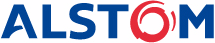  ADESIONE   AL  “CONTO ORARIO” di cui all’accordo sindacale del 17 aprile 2014 (Una sola opzione di scelta)Il sottoscritto Nome e Cognome  _______________________matricola ID ALPS   ______________________________                   aderisce al CONTO ORARIO: Opzione 1.	Fruizione integrale (ore straordinarie accantonate integralmente                         e relative maggiorazioni retribuite)Opzione 2. 	Pagamento e fruizione parziali (le prime 5 ore straordinarie del mese verranno pagate come da prassi ed il restante montante verrà accantonato, con retribuzione delle relative maggiorazioni)Opzione 3. 	Trasformazione in ore delle maggiorazioni (accantonamento            		integrale delle ore straordinarie e delle relative maggiorazioni 		trasformate in ore)Data                                                 _____________Firma 		                                _____________Data Ricevuta adesione	       _____________Direzione Risorse Umane	       _____________ADESIONE   AL  “CONTO ORARIO” di cui all’accordo sindacale del 17 aprile 2014 (Una sola opzione di scelta)Il sottoscritto Nome e Cognome  _______________________matricola ID ALPS   ______________________________                   aderisce al CONTO ORARIO: Opzione 1.	Fruizione integrale (ore straordinarie accantonate integralmente                         e relative maggiorazioni retribuite)Opzione 2. 	Pagamento e fruizione parziali (le prime 5 ore straordinarie del mese verranno pagate come da prassi ed il restante montante verrà accantonato, con retribuzione delle relative maggiorazioni)Opzione 3. 	Trasformazione in ore delle maggiorazioni (accantonamento            		integrale delle ore straordinarie e delle relative maggiorazioni 		trasformate in ore)Data                                                 _____________Firma 		                                _____________Data Ricevuta adesione	       _____________Direzione Risorse Umane	       _____________